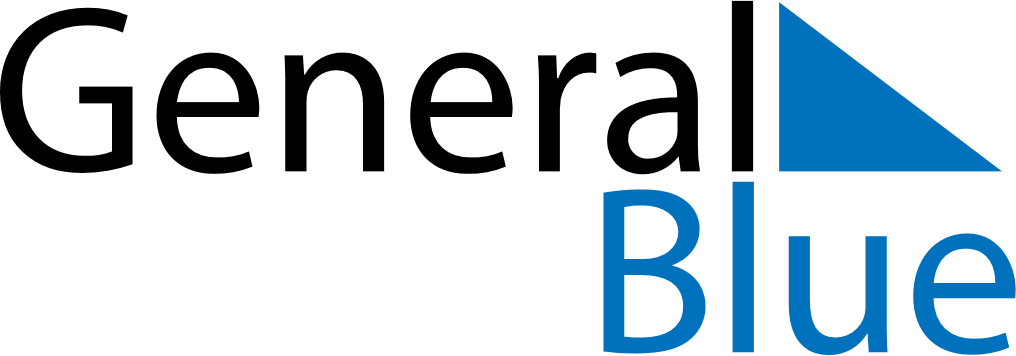 Guadeloupe 2021 HolidaysGuadeloupe 2021 HolidaysDATENAME OF HOLIDAYJanuary 1, 2021FridayNew Year’s DayApril 2, 2021FridayGood FridayApril 5, 2021MondayEaster MondayMay 1, 2021SaturdayLabour DayMay 8, 2021SaturdayVictory DayMay 13, 2021ThursdayAscension DayMay 24, 2021MondayWhit MondayMay 27, 2021ThursdayAbolition of SlaveryMay 30, 2021SundayMother’s DayJuly 14, 2021WednesdayBastille DayJuly 21, 2021WednesdayVictor Shoelcher DayAugust 15, 2021SundayAssumptionNovember 1, 2021MondayAll Saints’ DayNovember 11, 2021ThursdayArmistice DayDecember 25, 2021SaturdayChristmas Day